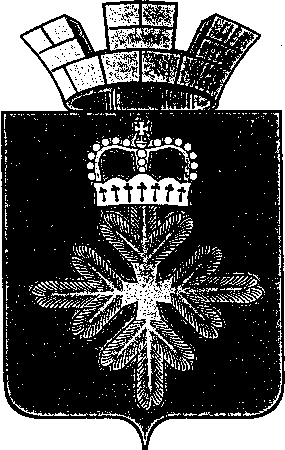 ПОСТАНОВЛЕНИЕАДМИНИСТРАЦИИ ГОРОДСКОГО ОКРУГА ПЕЛЫМВ соответствии с Законом Свердловской области от 14 июня 2005 года № 52-ОЗ "Об административных правонарушениях на территории Свердловской области" (ред. от 14.07.2014 N 67-ОЗ), Законом Свердловской области от 27 декабря 2010 года № 116 – ОЗ «О наделении органов местного самоуправления муниципальных образований, расположенных на территории Свердловской области, государственными полномочиями Свердловской области по определению перечня должностных лиц, уполномоченных составлять протоколы об административных правонарушениях, предусмотренных Законом Свердловской области, руководствуясь ст. 28,43 Устава городского округа Пелым, администрация городского округа Пелым:ПОСТАНОВЛЯЕТ: 1. Утвердить перечень должностных лиц администрации  городского округа Пелым  уполномоченных составлять протоколы об административных правонарушениях предусмотренных Законом Свердловской области от 14 июня 2005 года № 52-ОЗ "Об административных правонарушениях на территории Свердловской области". 2. Постановление администрации городского округа Пелым от 13.09.2012 года  № 332 «Об утверждении перечня должностных лиц Администрации городского округа Пелым, уполномоченных составлять протоколы об административных правонарушениях, предусмотренных Законом Свердловской области от 14 июня 2005 года № 52 – ОЗ «Об административных правонарушениях на территории Свердловской области» считать утратившим силу . 3. Настоящее постановление опубликовать в информационной газете «Пелымский вестник» и разместить на официальном сайте администрации городского округа Пелым. 4. Контроль за исполнением настоящего постановления оставляю за собой.  Глава городского округа Пелым                                                              Ш.Т. Алиев                                          Утвержденпостановлением администрации                                                                     городского округа Пелым                                                               от 15.09.2014 г. № 289(в редакции постановлении администрации городского округа Пелым от 10.05.16 № 149, от 17.01.2017 № 9, от 29.12.2017 № 407)Перечень должностных лиц администрации городского округа Пелым уполномоченных составлять протоколы об административных правонарушениях, предусмотренных Законом Свердловской области от 14 июня 2005 года № 52- ОЗ «Об административных правонарушениях на территории Свердловской области»          В соответствии с Законом Свердловской области от 14.06.2005 № 52-ОЗ «Об административных правонарушениях на территории Свердловской области» (далее – Закон) протоколы об административных правонарушениях вправе составлять: от 15.09.2014 г. № 289п. ПелымОб утверждении перечня должностных лиц администрации городского округа Пелым, уполномоченных составлять протоколы об административных правонарушениях, предусмотренных Законом Свердловской области от 14 июня 2005 годаN 52-ОЗ "Об административных правонарушениях на территории Свердловской области»(в редакции постановлении администрации городского округа Пелым от 10.05.16 № 149, от 17.01.2017 № 9, от 29.12.2017 № 407)№ п/пДолжностное лицо органаместного самоуправленияСтатья Закона Свердловской области от 14.06.2005 № 52-ОЗ «Об административных правонарушениях на территории Свердловской области»1231.Глава городского округа Пелым пункт 2 статьи 4-2, статья 5,  пункт 2 статьи 6, пункт 3 статьи 6,статья 9, статья 10, статья 10-2, статья 10-3, статья 11-1, статья 12, статья 13,  статья 14, статья 14-1, статья 15, статья 15-1, статья 16, статья 17, статья 18, статья 19, статья 21, статья 22, статья 30, статья 31, статья 33, статья 34, статья 34-1, статья 35, статья 37, статья 38, статья 40, статья 40-1,  статья 412.Заместитель главы администрации  городского округа Пелым по управлению имуществом, строительству, ЖКХ, землеустройству, энергетикепункты 2 статьи 4-2, пункт 2 статьи 6, статья 9,  статья 12, статья 13, статья 13-1, статья 15,статья 15-1,статья 16, статья 17,статья 18,статья 19, статья 21, статья 22, статья 33, статья 34, статья 34-1, статья 38, статья 403.Заместитель главы администрации городского округа Пелым по социальным вопросам пункт 2 статьи 4-2, статья 5, статья 14, статья 14-1,статья 30, статья 31, статья 33, статья 34, статья 34-1, статья 35,  статья 37, статья 414.Заместитель главы администрации городского округа Пелым по экономике и финансовым вопросамстатья 10, статья 10-2, статья 10-3, статья 33, статья 345.Специалист по управлению имуществу и казне Пункт 2 и 3 статьи 6, статья 12, статья 13, статья 13-1,  статья 17, статья 336.Специалист по градостроительству и землеустройству статья 9,  статья 12, статья 13,статья 15, статья 17, статья 19, статья 337.Специалист по имуществу и землеустройствустатья 9,  статья 17, статья 19, статья 338.Специалист по муниципальным закупкам, торговле и бытовому обслуживанию статья 10,  статья 10-2, статья 10-3, статья 14, статья 339.Специалист по гражданской обороне и чрезвычайным ситуациямстатья 11-1, статья 33, статья 40, статья 40-110.Специалист по охране окружающей среды и труда статья 13, статья 13-1, статья 15, статья 15-1,статья 17, статья 18, статья 19, статья 33,  статья 38, статья 4011.Специалист по ЖКХ и энергетике Статья 9, статья 13, статья 13-1, статья 15, статья 15-1, статья 17, статья 19, статья 21, статья 22, статья 3312.Специалист по культуре, спорту и делам молодежи статья 14, статья 14-1, статья 33, статья 3713.Специалист по организационной работе администрации и Думы городского округа Пелым статья 30, статья 31, статья 33, статья 35, статья 3714.Специалист по социальным вопросам Статья 5, статья 14, статья 14-1, статья 21, статья 33, статья 3715.Специалист по управлению имуществом пункт 2 и 2 статьи 6, статья 13, статья 13-1, статья 17, статья  18, статья 33, статья 3816.Специалист по строительству, капитальному ремонту Статья 9,статья 12, статья 13, статья 13-1, статья 15,  статья 17, статья 18, статья 19, статья 33